Сумська міська радаВиконавчий комітетРІШЕННЯНа виконання пункту 3.4. розділу ІІІ Порядку розроблення, виконання та моніторингу цільових програм Сумської міської територіальної громади, затвердженого рішенням Сумської міської ради від 31 травня 2023 року                         № 3740-МР, керуючись статтею 52 Закону України «Про місцеве самоврядування в Україні», виконавчий комітет Сумської міської ради ВИРІШИВ:1. Схвалити звіт директора Департаменту інспекційної роботи Сумської міської ради (Зеленський М.О.) про хід виконання цільової Програми підтримки малого і середнього підприємництва Сумської міської територіальної громади на 2022-2024 роки, затвердженої рішенням Сумської міської ради від 29 вересня                             2021 року № 1601-МР (зі змінами), за підсумками 2023 року, який містить: - пояснювальну записку до звіту про хід виконання цільової Програми підтримки малого і середнього підприємництва Сумської міської територіальної громади на 2022-2024 роки за підсумками 2023 року згідно з додатком 1 до цього рішення;- інформацію про виконання цільової Програми підтримки малого і середнього підприємництва Сумської міської територіальної громади на 2022-2024 роки за підсумками 2023 року згідно з додатком 2 до цього рішення;- звіт про виконання результативних показників/індикаторів цільової Програми підтримки малого і середнього підприємництва Сумської міської територіальної громади на 2022-2024 роки за підсумками 2023 року згідно з додатком 3 до цього рішення.Департаменту інспекційної роботи Сумської міської ради                  (Зеленський М.О.) подати на розгляд і затвердження Сумській міській раді звіт про хід виконання цільової Програми підтримки малого і середнього підприємництва Сумської міської територіальної громади на 2022-2024 роки, затвердженої рішенням Сумської міської ради від 29 вересня 2021 року № 1601-МР (зі змінами), за підсумками 2023 року.Секретар Сумської міської ради                       	             Артем КОБЗАРЗеленський  700-650Розіслати: Зеленському М.О., Липовій С.А., Кубрак О.М. 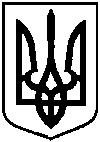 від 28.03.2024 № 130    Про звіт про хід виконання цільової Програми підтримки малого і середнього підприємництва Сумської міської територіальної громади на 2022-2024 роки, затвердженої рішенням Сумської міської ради від 29 вересня 2021 року № 1601-МР (зі змінами), за підсумками 2023 року 